						April 3, 2015JOHN P GARDINER, PRESIDENTOPEN MARKET ENERGY LLC7625 WISCONSIN AVENUE SUITE 250BETHESDA MD 20814Dear Mr. Gardiner:	On April 2, 2015, the Commission received your efiled Application of Open Market Energy LLC for approval to supply electric generation services to the public in the Commonwealth of PA.  Upon initial review, the Application has been determined to be deficient for the following reasons:No Tax Certification StatementNo Certificate of Service showing application was served on Electric Distribution Companies of Duquesne Light, Met-Ed, PECO, Penelec, Penn Power, PPL and West Penn Power (listed in 4 d. of application)	Pursuant to 52 Pa. Code §1.4, you are required to correct these deficiencies.  Failure to  do so within 20 days of the date of this letter will result in the Application being returned unfiled.   	Please return your items to the above listed address and address to the attention of Secretary Chiavetta.	Should you have any questions pertaining to your application, please contact our Bureau at 717-772-7777.								Sincerely,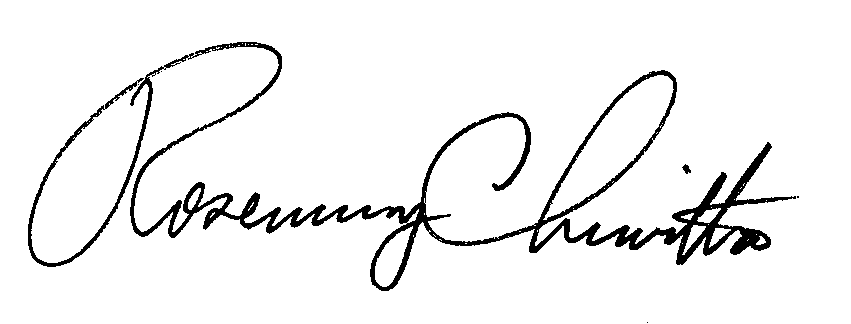 							Rosemary ChiavettaSecretary					wjz